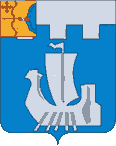 Информационный бюллетень органов местного    самоуправления Подосиновского районаот 11.02.2014 № 84утверждён решением Подосиновской районной Думы от 21.12.2007 № 30/100(в редакции от 30.08.2011 № 07/60)пгт ПодосиновецИНФОРМАЦИЯ   ПРОКУРАТУРЫ    ПОДОСИНОВСКОГО РАЙОНА от  17.01.2014    Прокуратурой Подосиновского района, проведена проверка исполнения трудового законодательства в деятельности ООО «Подосиновское коммунальное предприятие».Установлено, что в нарушение действующих норм трудового законодательства в организации перед Шубиным имелась задолженность по заработной плате в сумме 7708,65 руб., кроме того предприятием не выплачена компенсация в связи с задержкой выдачи трудовой книжки в сумме 3910 руб. 55 коп.По результатам проверки прокуратурой района в отношении директора предприятия и юридического лица возбуждены производства об административном правонарушении, предусмотренным ч.1  ст. 5.27 КоАП РФ, по результатам рассмотрения которых виновные лица привлечены к административной ответственности в виде штрафа.Кроме того, в целях восстановления нарушенных прав Шубина в Подосиновский районный суд направлено заявление о взыскании указанной задолженности в его пользу.Судебное заседание состоялось 16.01.2014, требования прокурора исполнены добровольно в полном объеме, задолженность по заработной плате и компенсация в связи с задержкой выдачи трудовой книжки были выданы Шубину непосредственно в зале судебного заседания.Заместитель прокурора районаюрист 1 класса                                 В.А. ГромовИНФОРМАЦИЯ   ПРОКУРАТУРЫ    ПОДОСИНОВСКОГО РАЙОНА от  24.01.2014   Прокуратурой Подосиновского района проведена проверка исполнения жилищного законодательства в деятельности Администрации Подосиновского городского поселения.Установлено, что на территории пгт Подосиновец имеются многоквартирные жилые дома, жильцы которых не определились со способом управления и не заключили договора управления с какой-либо организацией.В нарушение требований жилищного законодательства администрацией Подосиновского городского поселения не был проведен открытый конкурс по отбору управляющей организации для управления многоквартирными домами.В результате бездействия администрации Подосиновского городского поселения были нарушены жилищные права неопределенного круга лиц -жильцов многоквартирных домов поселка. Так как обслуживание и ремонт указанных домов не осуществлялись, что могло привести к их повреждению и разрушению.В целях восстановления нарушенных прав граждан в Подосиновский районный суд направлено исковое заявление о возложении обязанности на орган местного самоуправления провести открытый конкурс по отбору управляющей организации для управления многоквартирными домами.Судебное заседание состоялось 23.01.2014, требования прокурора удовлетворены судом в полном объеме. Судебное решение вступит в законную силу 24.02.2014.Заместитель прокурора районаюрист 1 класса                                       В.А. ГромовПРОТИВОДЕЙСТВИЕ КОРРУПЦИИНациональный план противодействия коррупции предусматривает совершенствование регламентации использования государственного и муниципального имущества, государственных и муниципальных ресурсов. В связи с этим задача противодействия коррупции в области управления публичной собственностью приобретает особую актуальность для органов прокуратуры Российской Федерации.На наш взгляд, первоочередное внимание здесь должно быть уделено борьбе с распоряжением государственным и муниципальным имуществом в пользу конкретных физических и юридических лиц с предоставлением им необоснованных преимуществ (по сравнению с другими субъектами) либо в обход конкурсных процедур, т.е. обеспечению равного  доступа граждан и организаций к объектам публичной собственности.Для Подосиновского района нарушения в части предоставления муниципалитетами отдельных преимуществ отдельным предпринимателям и юридическим лицам не редки.Так 01.10.2013 Администрацией Демьяновского городского поселения Подосиновского района Кировской области с  ООО «Водо-Сервис» заключен договор аренды недвижимого имущества нежилых помещений, расположенных по адресу: Кировская область, Подосиновский район, пгт Демьяново, ул. Советская, 27. Срок действия договора истек 30.10.2013.В ходе проверки установлено, что ООО «Водо-Сервис» с 31.10.2013 года по настоящее время -19.12.2013 без каких-либо правовых оснований эксплуатирует указанные объекты недвижимости, находящиеся в муниципальной собственности.По результатам проверки возбуждено административное производство по ч.2 ст. 2.1.2. Закона Кировской области об административной ответственности, внесено представление.Необходимо отметить, что Прокуратурой Подосиновского района только лишь за декабрь 2013 года выявлено около десятка подобных случаев.В настоящее время грубые нарушения действующего законодательства пресечены, виновные должностные лица оштрафованы.Прокурор районаюрист 1 класса                  В.А. Долгих       ПРОКУРАТУРА ПОДОСИНОВСКОГО РАЙОНА ДОБИЛАСЬ ПОЛНОГО ПОГАШЕНИЯ ЗАДОЛЖЕННОСТИ ПО ЗАРАБОТНОЙ ПЛАТЕ РАБОТНИКАМ ООО «ГРАНТ»Работниками Подосиновской районной прокуратуры в ходе проверок соблюдения трудового законодательства в ООО «Грант» выявлены нарушения прав работников предприятия на своевременную и в полном объеме оплату труда.Установлено, что в 2013 году в ООО «Грант» перед работниками образовалась задолженность по оплате труда на сумму около 40 тыс. рублей.В целях защиты нарушенных прав работников прокурором района возбуждено два административных производства по ч.1 ст. 5.27 КоАП РФ в отношении директора  и юридического лица ООО «Грант». По результатам рассмотрения дел об административных правонарушениях юридическое лицо привлечено к ответственности в виде штрафа в размере  40 тыс. рублей, руководитель предприятия к 4 тыс. рублей.Кроме того, в интересах работников прокурором района подано 2 заявления о вынесении судебных приказов о взыскании заработной платы, которые в полном объеме удовлетворены.В ходе дальнейших проверочных мероприятий прокуратурой района в действиях директора ООО «Грант» выявлены признаки преступления, предусмотренного ч.1 ст. 145.1 УК РФ (полная не \выплата свыше двух месяцев заработной платы, совершенная из корыстной или иной личной заинтересованности руководителем организации, работодателем). В этой связи соответствующие материалы направлены в следственный орган для решения вопроса об уголовном преследовании, по результатам их рассмотрения возбуждено уголовное дело.В результате принятых прокуратурой района мер реагирования в настоящее время руководством ООО «Грант» задолженность по заработной плате перед работниками погашена в полном объеме.Прокурор района	юрист 1 класса	 В.А. ДолгихУЧРЕДИТЕЛЬ: Подосиновская районная Дума Кировской областиОТВЕТСТВЕННЫЙ ЗА ВЫПУСК ИЗДАНИЯ: Организационно-правовой отдел аппарата Подосиновской районной  ДумыАДРЕС: 613930, пгт Подосиновец Кировской обл., ул. Советская, 77ДАТА ВЫПУСКА: 11.02.2014, ТИРАЖ: 10 экземпляровУЧРЕДИТЕЛЬ: Подосиновская районная Дума Кировской областиОТВЕТСТВЕННЫЙ ЗА ВЫПУСК ИЗДАНИЯ: Организационно-правовой отдел аппарата Подосиновской районной  ДумыАДРЕС: 613930, пгт Подосиновец Кировской обл., ул. Советская, 77ДАТА ВЫПУСКА: 11.02.2014, ТИРАЖ: 10 экземпляровПриложение 2Приложение 2